МУНИЦИПАЛЬНОЕ БЮДЖЕТНОЕ ОБЩЕОБРАЗОВАТЕЛЬНОЕ УЧРЕЖДЕНИЕ«ОДНОЛУЦКАЯ ОСНОВНАЯ ОБЩЕОБРАЗОВАТЕЛЬНАЯ ШКОЛАИМЕНИ ГЕРОЯ СОВЕТСКОГО СОЮЗА ИВАНА ИЛЬИЧА АВЕРЬЯНОВА»303144 Орловская область, Болховский район, село Однолуки, ул.Центральная, 19,  тел. (486 40) 2-52-48                               Приказ № 77 –А                 от 08 апреля 2021 годаОб утверждении Медиаплана информационного сопровождения создания ифункционирования Центра образования цифрового и гуманитарного профилей«Точка роста»  в МБОУ «Однолуцкая ООШ имени Героя Советского Союза И.И. Аверьянова»В целях реализации мероприятий, предусмотренных методическими рекомендациями по созданию мест для реализации основных и дополнительных образовательных программ цифрового, естественнонаучного, технического и гуманитарного профилей в образовательных организациях, расположенных в сельской местности и малых городах, и дистанционных программ обучения определенных категорий обучающихсяПриказываю:1.Утвердить прилагаемый Медиаплан информационного сопровождения создания и функционирования   Центра образования цифрового и гуманитарного профилей «Точка роста в 2020-2021 учебном году» в МБОУ «Однолуцкая ООШ имени Героя Советского Союза И.И. Аверьянова» (Приложение1)2. Ответственными за исполнение мероприятий Медиаплана назначить методиста Бровину Е.А.3. Ответственному за исполнение мероприятий Медиаплана:- провести организационные мероприятия для реализации мероприятий медиаплана среди членов рабочей группы;- контролировать своевременное выполнение мероприятий Медиаплана;4. Контроль  исполнения приказа возложить наБровину Е.А., методиста ОУ.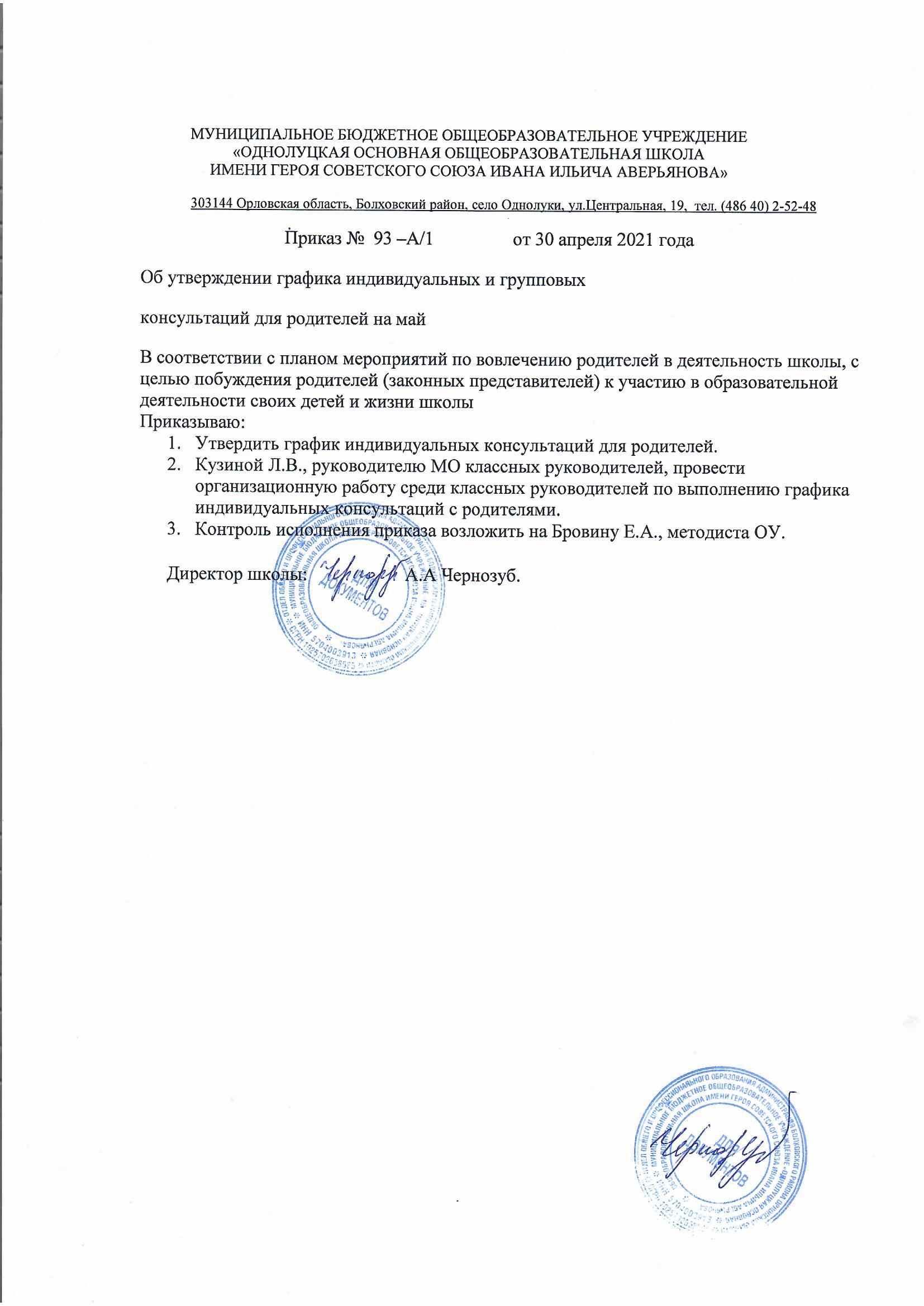 Директор школы:                            А.А. Чернозуб